Ostern in UsbekistanStudienreise ins faszinierende Land an der Seidenstraße 19.-26. April 2019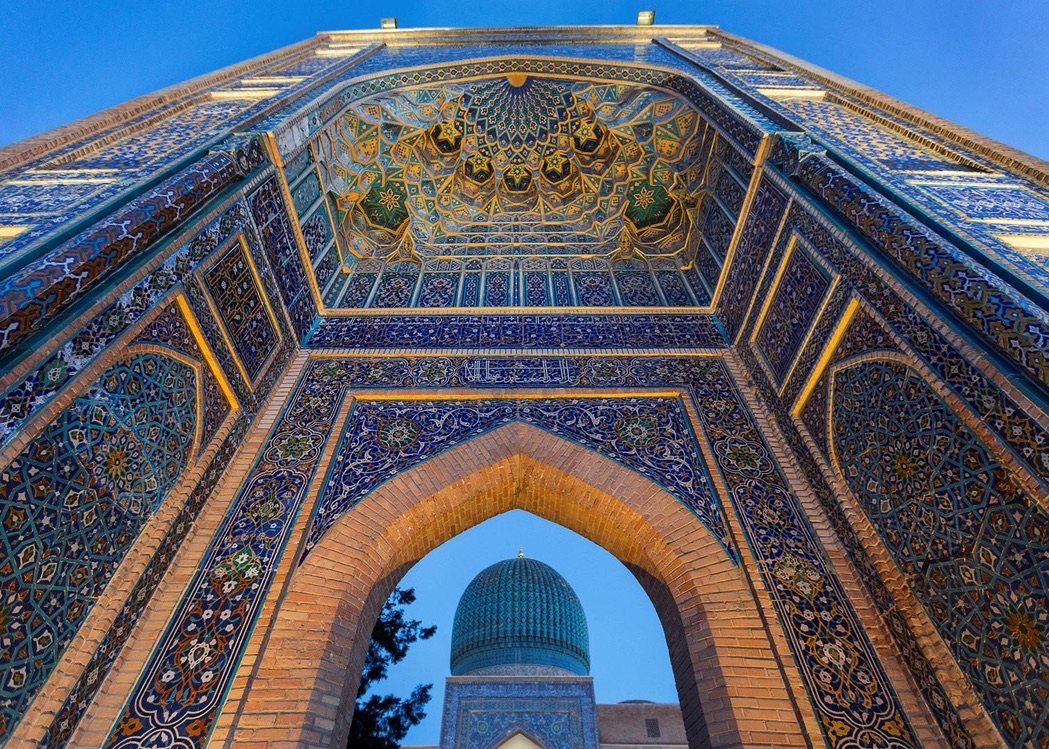 Veranstalter: Katholisches Militärpfarramt an der UniBw NeubibergOrganisation und Begleitung: Militärdekan Dr.Dr. Michael Gmelch und Pfarrhelfer Manfred Kuska. Unterstützung: Militärattaché OTL Fischer, Deutsche Botschaft TaschkentKosten: 750,00€ (Eigenanteil für Soldaten an den Gesamtkosten, Restsumme wird übernommen durch das Katholische Militärbischofsamt. Zivilisten: volle Summe)Vorbereitungsseminar: Samstag, 6. April  9:00 Uhr - 17:00 UhrLeistungen: Flug München-Taschkent-München; Hotels im DZ; HP; Zugfahrten Taschkent-Samarkand-Buchara-Chiva; Flug Urgensch-Taschkent; Eintritte, Stadtrundfahrt; FührungenAnmeldung: bis 4. März an khg@unibw.deProgramm19.04.		Flug nach Taschkent20.04.		Stadtrundfahrt Taschkent21.04.		Zugfahrt Taschkent-Samarkand; Besichtigung und Eintauchen in 	   		Geschichte, Kultur und Flair einer Stadt wie aus Tausendundeiner Nacht.                       	Schon Goethe pries den Registhan: UNESCO-Weltkulturerbe. Auf den                    	Märkten: was für die Augen und die Sinne: Seide, Gewürze, Weihrauch,                     	Keramik, Porzellan, Hölzer, Parfüm und Rosenöl.22.04.		Zugfahrt nach Buchara: Stadtbesichtigung: Moscheen, Medresen,                         türkisfarbene Kuppeln, Minarette und Mausoleen, Basare. Gespräch mit                        Vertretern der jüdischen Gemeinde der „Bucharajuden“ in der Synagoge.                       Wichtige Philosophen, Sufis und Mystiker lebten hier.23.04.		Zugfahrt nach Chiwa: 2500 Jahre alte Oasenstadt mit Wüstenschlössern in                        märchenhafter Atmosphäre am Rand Kizilkum-Wüste.                         UNESCO-Weltkulturerbe. Schon vor über 1000 Jahren bedeutendes Han-                       delszentrum an der Seidenstraße im Schutz der mächtigen Mauern der                        Kunya-Ark-Festung.24.04.		Transfer nach Urgench. Rückflug nach Taschkent. Beginn der Gesprächs-                        reihe mit offiziellen Besuchen: Deutsche Botschaft; Militärakademie; Imam                       der islamischen Gemeinde; 25.04.		Fortsetzung der Gespräche und Besuche: GIZ (Gesellschaft für Internatio-                       nale Zusammenarbeit); Deutsche Gemeinde; Goetheinstitut etc.                       Festliches Abendessen und Abschlussreflexion26.04.		Rückflug nach München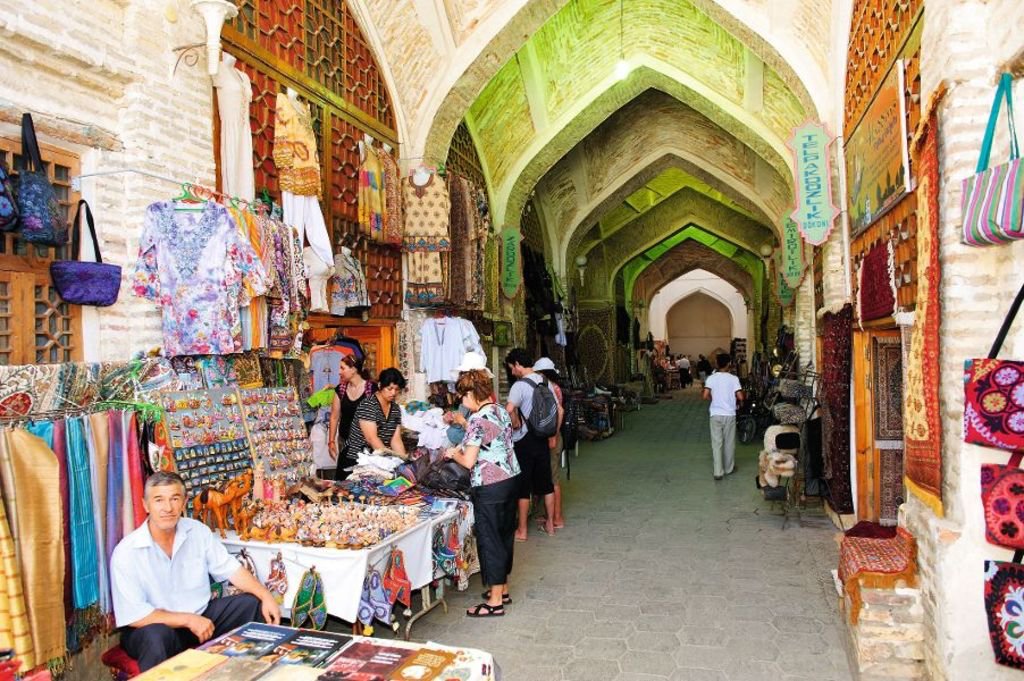 